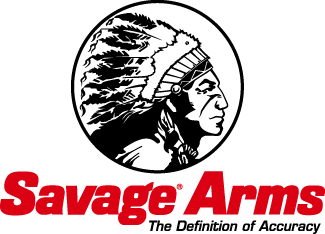  Contact: JJ ReichPublic Relations Specialist	763-323-3862FOR IMMEDIATE RELEASE 		 				 E-mail: pressroom@atk.comSavage Arms Expands Line of Suppressor-Ready Rimfire RiflesSavage® Arms continues to offer a broad lineup of suppressor-ready rifles for shooters and hunters who want to reduce firearm noise at the range or in the field. Savage expands its line of suppressor-ready rimfire firearms with three new rifles: Model 93 FV-SR in 22 WMR, Model 93R17 FV-SR in 17 HMR, and Model 64 FV-SR in 22 LR. These new models give hunters and plinkers accurate rifle platforms ready to accept after-market suppressors with ease.SUFFIELD, CT – August 28, 2014 – The popularity of suppressors continues its rapid climb as more shooters and hunters see the benefit of reducing firearm noise at the range or in the field. For years, Savage® Arms has been serving these shooters by offering several firearms with threaded muzzles that easily accommodate aftermarket suppressors. For 2014, Savage expands this lineup with three new suppressor-ready rifles that deliver quality and accuracy, yet are priced to deliver value.The bolt-action Model 93 FV-SR chambered in 22 WMR and Model 93R17 FV-SR chambered in 17 HMR weigh 5.5 pounds. Other specifications include overall length of 35.25 inches, and barrel length of 16.5 inches. Each are equipped with a heavy, fluted barrel which improves accuracy and dissipates heat quickly, an easy-to-use oversized bolt handle, and a 5-round detachable magazine, as well as Savage Arm’s legendary, user-adjustable AccuTrigger™. The 93R17 FV-SR has a rate of twist of 1-in-9 inches, and the 93 FV-SR has 1-in-16 inches.The semi-automatic Model 64 FV-SR chambered in 22 Long Rifle weighs 5 pounds. Other specifications include a rate of twist of 1-in-16 inches, overall length of 36 inches, and barrel length of 16.5 inches. It is equipped with a 10-round detachable magazine.All three rifles feature a ½-inch, 28-pitch threaded muzzle with a twist-off thread protector; buttoned-rifled, carbon steel barrel; one-piece optic/accessory rail; checkered synthetic stock and black matte finish.Part No. / Description / MSRP96699 / 93R17 FV-SR – 17 HMR / $358.0093207 / 93 FV-SR – 22 WMR. / $358.0045110 / 64 FV-SR – 22 Long Rifle / $231.00Learn more about these new suppressor-ready rifles and the entire Savage Arms line at www.savagearms.com.